Rulourile exterioare  reprezinta solutia optima prin care va puteti bucura de securitate, confort si intimitate. Acestea sunt de altfel si principalele motive pentru care multe persoane aleg produsele de acest tip. Aluminiul, cu proprietatile sale anticorozive, vopsit in camp electrostatic permite o curatare si intretinere usoara precum si o utilizare indelungata. Culorile in care se pot confectiona rulourile (caseta, lamelele, ghidajele) pentru a se potrivi cu tamplaria PVC sunt variate cu accent mai pronuntat pe culorile: alb, maro deschis (RAL 8014), maro inchis (RAL 8019), imitatie stejar auriu, imitatie nuc, imitatie mahon, imitatie stejar inchis, sau culori mai exotice cum ar fi: crem, bordox, verde, galben, argintiu, gri, gri-antracit si altele.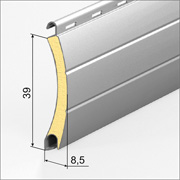 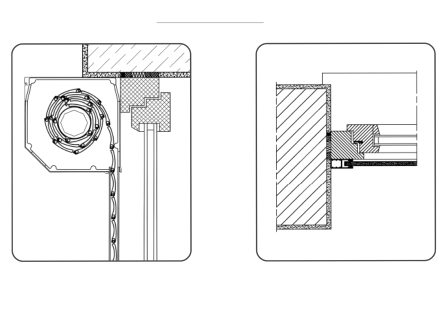 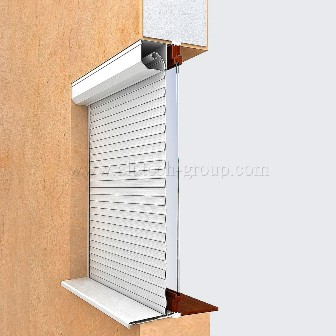 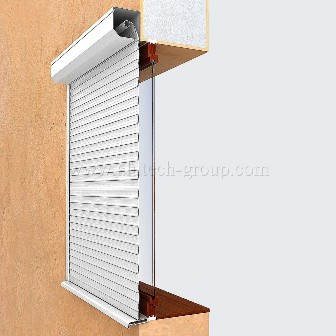 